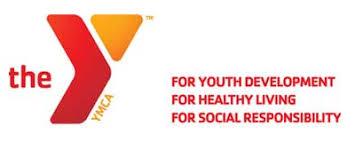 Northfield Area YMCA Staff Scholarship 2023	The Northfield Area YMCA Board of Directors offers qualified graduating high school students an opportunity to apply for a college scholarship.  Qualifying seniors must have volunteered or worked at the Northfield Area YMCA, served on the Board of Directors or participated in Youth in Government.  The Northfield YMCA Board of Directors initiated the scholarship program in 2019 as a way to acknowledge the significant contributions that young people have made to the community through their service to the YMCA.  Amount:  $500.Due Date:  Friday, March 31, 2023 at the front desk at the YMCA, 1501 Honeylocust Drive, Northfield, MN 55057 or send as an attachment to admin@northfieldymca.orgI.  Personal Information:Student’s Name:                           Student’s Address:                												II. Post-Secondary Education Plans:a.) Which post-secondary school do you plan to attend next year?            						b.) What area of study or academic major are you planning to pursue?           c.) What is your educational goal and what do you plan to do after you complete your post-secondary education?            III. Academic Background Information, Extra Curricular & Community Activities:a.) Please list and describe the activities, position(s) and programs that you have been involved with at the Northfield Area YMCA.  Include information about leadership roles you may have taken and how you feel this service has impacted you or others.           b.) List the school and community co-curricular activities in which you have participated.                                                                   c.) Indicate other community groups and service organizations with which you have been involved in.            d.) List awards or recognitions that you have received.             IV. Future Goals:Please write a statement about the future goals and aspirations that you have for yourself after you complete your post-secondary education.             V Financial Need:       Explain how you intend to finance your post-secondary education. Indicate what you expect a year of schooling to cost, the contribution that you expect from parents and relatives, the amount you expect to receive in grants and loans and what you expect to contribute yourself.             VI. Other Supporting Information:Please share additional information about yourself that would help to strengthen this application for a potential scholarship.        If you need additional space for your answers, please attach a separate sheet of paper.                       Student’s Signature (typed is acceptable)				    Date	